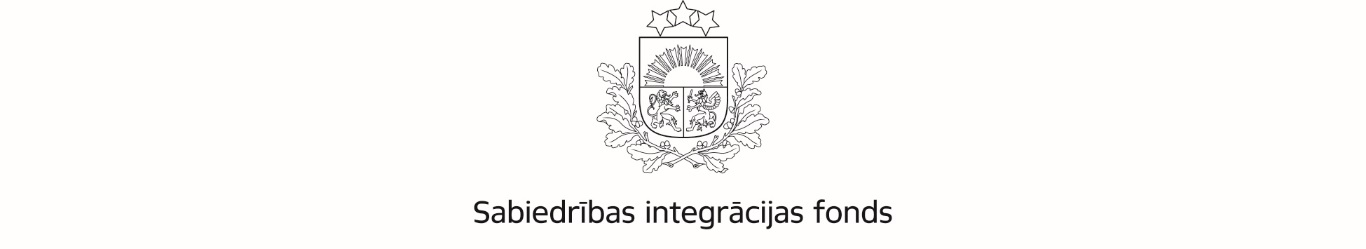 Latvijas valsts budžeta finansētās programmas „NVO fonds”izvērtējumsIdentifikācijas Nr. 2020.LV/NVOFRīga, 2021SatursIevads	31.	Programmas apraksts	51.1. Programmas mērķis	51.2. Programmai un projektiem pieejamais finansējums	61.3. Projektu iesniedzēji un atbalstāmās aktivitātes	71.4. Sasniedzamie politikas plānošanas un programmas specifiskie rādītāji	82. Projektu iesniegumu konkursa apraksts un iesniegto projektu iesniegumu analīze	92.1. Projektu vērtēšana	102.2. Projektu darbības virzieni	122.3. Projektu reģionālais pārklājums	133. Projektu uzraudzības posms ……………………………………………………	174. Projektu īstenošanas rezultātu analīze……………………………………..…………….. 194.1. Projektos iesaistītās mērķa grupas	194.2. Projektos īstenotās aktivitātes	214.3. Projektos sasniegtie rezultāti 	235. Programmas finanšu rezultāti	295.1. Makro projekti	315.2. Mikro projekti	32Kopsavilkums un secinājumi	36Pielikumi ……………………………………………………………………………………40IevadsNevalstisko organizāciju fonds (turpmāk – “NVO fonds”) ir izveidots, pamatojoties uz Ministru kabineta 2015.gada 16.decembra rīkojumu Nr.792 (prot.Nr.64, 41.§), ar kuru tika apstiprināts Konceptuālais ziņojums "Par valsts finansēta nevalstisko organizāciju fonda izveidi" (turpmāk – “Konceptuālais ziņojums”), lai veicinātu pilsoniskās sabiedrības ilgtspējīgu attīstību, ļaujot biedrībām un nodibinājumiem virzīt un pilnveidot demokrātijas procesus visos publiskās pārvaldes līmeņos, sniegt pakalpojumus ar mērķi uzlabot sabiedrības dzīves kvalitāti, organizēt pasākumus, kas informētu un izglītotu sabiedrību par valstī notiekošajiem procesiem, tādējādi ļaujot sabiedrībai jau laikus līdzdarboties un iesaistīties tai aktuālajos jautājumos. NVO fonda darbība 2020.gadā tika īstenota saskaņā ar Nacionālās identitātes, pilsoniskās sabiedrības un integrācijas politikas īstenošans plānu 2019. – 2020.gadam  (turpmāk – NIPSIPP), kas apstiprināts 18.07.2018. un uzskatāms par pārejas perioda plānu, kam jānodrošina politikas nepārtrauktība un pēctecība līdz jauna Nacionālās attīstības plāna perioda sākumam 2021.gadā un vadlīniju dokumentu NVO fonda darbībai pārejas periodā 2019.-2020.gadā. NVO fonda darbība atbilst NIPSIPP trim rīcības virzieniem: Pilsoniskā sabiedrība un integrācija, Nacionālā identitāte: valoda un kultūrtelpa, Jauna pieeja integrācijas politikas plānošanā, pārraudzībā un ieviešanā.  Programmas darbība atbilst arī Latvijas Nacionālajā attīstības plānā 2014. – 2020.gadam noteiktajai prioritātei “Cilvēka drošumspēja”, kur viens no rīcības virzieniem ir “Cilvēku sadarbība, kultūra un pilsoniskā līdzdalība kā piederības Latvijai pamats”  ietverot veicamos uzdevumus, kas paredz pilsoniskās sabiedrības aktivitāšu atbalstu, kas stiprina sadarbību un savstarpēju sapratni starp dažādām paaudzēm, etniskajām un interešu grupām, profesijām, teritorijām, īpaši sabiedriski neaktīvo iedzīvotāju iesaistīšana, talkas un citas brīvprātīgās aktivitātes, kopienu attīstība un līdzdalība politikas veidošanā.Kultūras ministrija no valsts budžeta finansētās programmas “NVO fonds” (turpmāk – Programma) īstenošanu 2020.gadā ar līgumu (15.01.2020. līgums Nr.2.5.-11-20) deleģēja Sabiedrības integrācijas fondam (turpmāk – Fonds), nododot finansējumu 1 200 000 euro apmērā projektu konkursa nodrošināšanai, tai skaitā atbilstoši Fonda padomes 10.01.2020. lēmumam (Protokols Nr.1, 6.5.§) ne vairāk kā 8,58% no Programmas īstenošanai paredzētā finansējuma tika paredzēti administratīvo izmaksu segšanai. NVO fonda Stratēģiskās plānošanas komiteja (turpmāk – “SPK”) sagatavoja priekšlikumus programmas prioritātēm un kritērijiem 2020.gadā, kas tika prezentētas gan Nevalstisko organizāciju un Ministru kabineta sadarbības memoranda padomes, gan Nacionālās identitātes, pilsoniskās sabiedrības un integrācijas politikas īstenošanas uzraudzības padomes sēdē. NVO fonda 2020.gada prioritāros darbības virzienus un finansējuma sadalījumu starp tiem apstiprināja Fonda padome. Fonda sekretariāts sagatavoja programmas konkursa nolikumu 2020.gadam, kas Fonda padomei izskatīšanai un apstiprināšanai tika nodots ar Kultūras ministrijas redakcionāliem precizējumiem, kas tika prezentēti arī NVO sektora pārstāvjiem. Fonda padome Latvijas valsts budžeta finansētās programmas „NVO fonds” atklāta projektu iesniegumu konkursa nolikumu 2020.gadam apstiprināja 2020.gada 10.janvārī (Protokols Nr.1, 6.§).Programmas izvērtēšanas mērķis ir analizēt atklātā projektu konkursa organizēšanas un projektu īstenošanas gaitā apkopoto informāciju par projektu teritoriālo pārklājumu, projektos iesaistītajām mērķa grupām, īstenotajām aktivitātēm un sasniegtajiem rezultātiem.Izvērtējuma pirmajā nodaļā sniegts programmas raksturojums, kurā aprakstīts programmas mērķis, pieejamais finansējums, projektu īstenotāju loks un aktivitātes. Otrajā nodaļā sniegts ieskats projektu iesniegumu izvērtēšanas posmā, analizējot konkursa rezultātus un atbalstīto projektu teritoriālo pārklājumu. Trešajā nodaļā sniegts kopsavilkums par konkursa projektu īstenošanas uzraudzības posmu. Ceturtajā nodaļā veikta projektu īstenošanas rezultātu analīze, tai skaitā sniegta informācija par iesaistītajām mērķa grupām, projektos īstenotajām aktivitātēm, projektu ietekmi uz sagaidāmajiem programmas rezultātiem, programmā un projektos specifiski sasniegtie rezultāti. Piektajā nodaļa apkopoti programmas īstenošanas finanšu rezultāti.  Izvērtējuma noslēgumā izdarīti kopējie secinājumi par programmas ieviešanas rezultātiem.Programmas apraksts1.1. Programmas mērķisSaskaņā ar Konceptuālo ziņojumu, NVO fonda prioritātes katram gadam izstrādā NVO fonda SPK, kuras sastāvā ir Fonda padomē ietilpstošo ministriju un Valsts kancelejas deleģēti pārstāvji, seši NVO un Ministru kabineta sadarbības memoranda īstenošanas uzraudzības padomes deleģēti pārstāvji, kā arī divi Fonda sekretariāta pārstāvji.Strādājot pie Programmas plānošanas nepārtrauktā periodā kopš 2016.gada, SPK, ņemot vērā pieaugošo, bet joprojām ierobežoto programmas finansējuma apjomu, ir secinājusi, ka būtiski ir fokusēt programmas prioritātes uz konkrētiem sasniedzamiem mērķiem. Lai radītu vērā ņemamu, pamanāmu ietekmi, nepieciešams labi mērķēts un konkrēts atbalsts. Atbilstoši šim secinājumam tika definēts un vēlāk Fondā padomē atbalstīts Programmas vispārīgais mērķis 2020.gadā: stiprināt pilsoniskās sabiedrības ilgtspējīgu attīstību un demokrātiju Latvijā, kā arī Programmas virsmērķis: 1) paaugstināt pilsonisko līdziesaisti, iedzīvotāju savstarpējo uzticēšanos un sadarbību starp dažādām sabiedrības grupām, uzticēšanos valstij un ticību spējai ietekmēt lēmumus; 2) veicināt un paaugstināt iedzīvotāju piederības sajūtu Latvijai.Definējot NVO fonda prioritātes 2020.gadam, SPK virzīja atbalstam un Fonda padome atbalstīja četrus no Konceptuālajā ziņojumā iekļautajiem sešiem darbības virzieniem: “NVO darbības stiprināšana”; “NVO interešu aizstāvības stiprināšana”; “Atbalsts NVO pilsoniskās sabiedrības aktivitātēm”;“NVO savstarpējās sadarbības stiprināšana”.Projektu konkurss un attiecīgi programmas finansējums netika dalīts pa darbības virzieniem, tādējādi viens projekts varēja ietvert gan vienu, gan vairākus darbības virzienus. Lai spēcinātu mazās, lokālās NVO, atsevišķi tika nodalīts finansējums mikro projektiem (“grass roots”) ar vienkāršāku administrēšanas mehānismu.1.2. Programmai un projektiem pieejamais finansējumsKopējais Programmā 2020.gadā projektiem pieejamais valsts budžeta finansējums bija 1 097 000 euro. 2019.-2020.gadā NVO fonda finansējums pret iepriekšējo gadu ievērojami pieaudzis – attiecīgi 2019.gadā – par 85%, 2020.gadā – par 48%. 1.attēls. Programmai pieejamais finansējums 2016.-2020.gadā (euro): * 2016.-2018.gadā Programmai ik gadus piešķirtais finansējums bija 400000 EUR. 2017.un 2018.gadā NVO fonda ietvaros tika rezervēts finansējums gala maksājumu veikšanai NVO līdzfinansējuma programmas ietvaros 2016.gadā noslēgto projektu gala maksājumu veikšanai.NVO fonda SPK ierosināja Programmai 2020.gadā pieejamā finansējuma sadali makro un mikro projektu atbalstam veikt proporcijā 80%/20%. Fonda padome lēma par finansējuma sadalījumu makro un mikro projektiem proporcijā 70%/30%, to pamatojot ar Fonda lomu, atbalstot jaunu, nelielu un reģionālu NVO kapacitātes stiprināšanai un sabiedrības līdzdalības paplašināšanai lēmumu pieņemšanas procesos.  1.tabula. Programmai 2020.gada konkursā projektu konkursā pieejamā finansējuma sadalījums (euro):Atšķirībā no 2019.gada, kad projekti tika īstenoti divos darbības virzienos un tikai makro projektu līmenī ar vienam projektam maksimāli pieejamu finansējumu līdz 17000 euro, 2020.gadā tika paredzēta projektu īstenošana četros darbības virzienos ar iespēju vienā projektā iekļaut gan vienu, gan vairākus darbības virzienus, vienlaikus paredzot pēc finansējuma apjoma makro un mikro projektus. Attiecībā pret iepriekšējo gadu vienam makro projektam maksimāli pieejamais finansējuma apjoms pēc SPK ierosinājuma tika palielināts no 17000 euro līdz 40000 euro, SPK pamatojot to ar vispārēju izmaksu pieaugumu ekonomikā, t.sk. darba tirgū.2.tabula. 2020.gada konkursā vienam projektam pieejamais programmas finansējums (euro):Programmas finansējums veidoja 100% no projekta kopējām attiecināmajām izmaksām.1.3. Projektu iesniedzēji un atbalstāmās aktivitātesProjektu iesniegumus varēja iesniegt atbilstoši Biedrību un nodibinājumu likumā noteiktajām prasībām Latvijas Republikā reģistrētas organizācijas (biedrības vai nodibinājumi), kas darbojas pilsoniskās sabiedrības attīstības jomā; darbojas sabiedrībā būtisku problēmu risināšanā, plašākas sabiedrības interesēs, valstisku mērķu sasniegšanā, veicinot sabiedrības līdzdalību; nedarbojas tikai savās interesēs vai savu biedru komerciālajās, profesionālajās vai politiskajās interesēs, kuru mērķis ir darboties plašākas sabiedrības labā, risinot jautājumus, kas saistīti ar atsevišķu iedzīvotāju grupu vai visas sabiedrības labklājību; ir neatkarīgas no publiskās pārvaldes institūcijām, politiskām partijām vai komerciālām organizācijām.Makro projektu iesniegšanai papildus tika noteikts, ka makro projektu var iesniegt organizācijas, kas uz projekta iesnieguma iesniegšanas brīdi vismaz pēdējo trīs gadu nepārtrauktā periodā darbojas pilsoniskās sabiedrības attīstības jomā un tās darbības ir saistītas ar pilsoniskās sabiedrības aktivitātēm un kurām ir iesniegti darbības pārskati pēdējo 2 gadu periodā.Uz programmas finansējumu nevarēja pretendēt: darba devēju organizācijas un to apvienības; arodbiedrības un to apvienības; reliģiskās organizācijas un to iestādes; politiskās partijas un to apvienības; dzīvokļu apsaimniekošanas biedrības; pašdarbības sporta un kultūras kolektīvi.Konkursa nolikumā projektos atbalstāmās aktivitātes netika definētas, pamatojoties uz SPK diskusijas rezultātā secināto, ka NVO sektors aptver organizācijas, kuru pamatdarbības vai interešu jomas aptver visas tautsaimniecības nozares, un, definējot konkrētas NVO fonda atbalstāmās aktivitātes, tiks ierobežotas NVO iespējas piedalīties konkursā un gūt atbalstu projektiem.Vienlaikus Konkursa nolikumam tika pievienoti “Projekta ietvaros atbalstāmo aktivitāšu piemēri” (Konkursa nolikuma 5.pielikums). Savukārt, aizpildot projekta pieteikuma 4.pielikumu “Projekta ietvaros sasniedzamie programmas rezultāti”, tika nodrošināta faktiski plānoto aktivitāšu sasaiste ar Programmas 2020.gada konkursā noteiktajiem sasniedzamajiem politikas rezultātiem projektu līmenī.1.4. Sasniedzamie politikas plānošanas un programmas specifiskie rādītājiAtbilstoši Nacionālās identitātes, pilsoniskās sabiedrības un integrācijas politikas īstenošanas plānā 2019.–2020.gadam ietvertajam, programmas ietvaros plānots sniegt ieguldījumu šādu politikas rezultātu sasniegšanā:Latvijas iedzīvotājiem (t.sk. skolēniem, darbspējas vecuma cilvēkiem un pensionāriem) ir praktiskas zināšanas par demokrātiskas valsts pārvaldes mehānismiem, cilvēku pamattiesībām un brīvībām;pieaudzis iedzīvotāju informētības līmenis par demokrātijas pamatprincipiem un savu interešu aizstāvības iespējām; Latvijas iedzīvotāji jūtas piederīgi Latvijai un tic savai spējai ietekmēt lēmumu pieņemšanas procesu, lai veicinātu valsts labklājības un sabiedrības izaugsmi;pieaugusi iedzīvotāju iesaistīšanās dažādās sabiedrības līdzdalības aktivitātēs;uzlabojusies informācijas un viedokļu apmaiņa starp NVO un valsts institūcijām; uzlabojusies dažādu sabiedrības grupu (personu) savstarpējā uzticēšanās un savstarpējā sadarbība; Latvijas iedzīvotāji izprot un apzinās Latvijas valstiskuma vērtību un nacionālās kultūras unikalitāti Eiropas un globālā kontekstā.Programmas specifiski projektu līmenī sasniedzamie rādītāji:veicināta sabiedrības aktivitāte un iesaistīšanās sabiedrībai būtisku problēmu risināšanā ar mērķi stiprināt demokrātiskās vērtības un cilvēktiesību ievērošanu Latvijā un/vai veicināt sociālo atbildību kopienā;veicināta sabiedrības izpratne par pilsonisko līdzdalību un līdzdarbības veidiem;veicināta sabiedrības līdzdalība rīcībpolitikas veidošanas un lēmumu pieņemšanas procesos; veicināta NVO savstarpējā sadarbība reģionu, Latvijas, Eiropas Savienības un pasaules līmenī, kā arī NVO sadarbība ar publisko sektoru;veicināta iedzīvotāju iesaiste NVO un veicināts brīvprātīgais darbs;veicināta uzticēšanās nevalstiskajam sektoram;nodrošināta datos un pierādījumos balstītu priekšlikumu un politikas iniciatīvu izstrāde;nodrošināta sabiedrības interešu aizstāvība konkrētā NVO pamatdarbības jomā;veicināta piederība Latvijai;veicināta NVO kapacitāte un veiktspēja.Projektu iesniegumu konkursa apraksts un iesniegto projektu iesniegumu analīzeFonda sekretariāts 2020.gada 16.janvārī tīmekļa vietnē www.sif.gov.lv izsludināja atklātu projektu iesniegumu konkursu Latvijas valsts budžeta finansētās programmas “NVO fonds” ietvaros. Katrs projekta iesniedzējs konkursa ietvaros varēja iesniegt ne vairāk kā vienu projekta iesniegumu. Noteiktajā termiņā līdz 2020.gada 6.februārim tika saņemti 166 projektu iesniegumi,  kas vairāk kā divas reizes pārsniedza iepriekšējā gadā NVO fonda konkursā saņemto projektu iesniegumu skaitu. 2.attēls. Projektu iesniegumu skaits 2016.-2020.gadā:Ņemot vērā, ka 2016.gadā lielo projektu iesniegumu skaitu ietekmēja NVO fonda izveide ar mērķi atbalstīt NVO sektoru pēc ESF un EEZ grantu shēmu īstenošanas perioda noslēguma un tas, ka 46 iesniedzēji izmantoja konkursa nolikumā paredzēto iespēju vienai organizācijai iesniegt divus projektus, 2020.gadā iesniegto projekta iesniegumu skaits liecina par intereses atjaunošanos par NVO fonda piedāvājumu. NVO fonda mērķauditorijas ievērojami pieaugušo interesi var skaidrot ar būtisku Programmā kopumā pieejamā finansējuma apjoma pieaugumu, vienam makro projektam maksimāli pieejamā finansējuma palielināšanu vairāk kā divas reizes (pieaugums par 235% pret iepriekšējo gadu), iespēju piedalīties konkursā  arī mikro projektu līmenī.Konkursā tika iesniegti projekti par kopējo pieprasītā finansējuma summu 3 411 773,21 euro, kas 3,11 reizes pārsniedza Programmā projektiem pieejamo finansējumu. Makro projektu grupā projektu iesniegumos pieprasītais finansējums 3,82 reizes pārsniedza makro projektu atbalstam pieejamo finansējumu, mikro projektu grupā – 1,45 reizes. 3.tabula. 2020.gada konkursā saņemto projektu iesniegumu skaits un pieprasītais finansējums dalījumā pa darbības virzieniem (euro):Salīdzinot ar 2019.gadu, makro projektu iesniedzēju interese par konkursu ir pieaugusi par 14% – iesniegts tika 91 makro projekta iesniegums pret 80 projekta iesniegumiem 2019.gadā. Makro projektu atbalstam pieejamais finansējums faktiski palika iepriekšējā līmeni (2019.gadā 739 300 euro un 2020.gadā 767 900 euro, pieaugums – 4%). Taču 2020.gadā būtiski pieauga vienam makro projektam maksimāli pieejamā finansējuma apmērs 40 000 euro pret iepriekšējo gadu (17 000 euro) – pieaugums 235%. Līdz ar to  jau sākotnēji bija sagaidāms ievērojams makro projektu grupā atbalstīto projektu skaita samazinājums. Ja 2019.gadā atbalstīti tika 49 projekti, tad 2020.gadā, ņemot vērā makro projektu atbalstam pieejamo finansējumu (767 900 euro) un viena makro projekta atbalstam nepieciešamo finansējumu (mediānas projekta pieprasītais finansējums – 32 236 euro), finansējums būtu pietiekams 20 – 21 makro projekta atbalstam.   2.1. Projektu vērtēšana Projektu iesniegumu vērtēšana notika trīs kārtās – atbilstības, kvalitātes un administratīvā vērtēšana. Uz kvalitātes vērtēšanu tika virzīti tikai atbilstības vērtēšanā par atbilstošiem atzītie projektu iesniegumi, savukārt administratīvajai vērtēšanai tika nodoti tikai apstiprināšanai virzītie projektu iesniegumi. 4.tabula. Vērtēšanas rezultātā noraidīto projektu iesniegumu skaits:Vērtēšanas pirmajā kārtā tika vērtēta projekta iesniedzēja atbilstība konkursa nolikuma nosacījumiem, kā arī projekta iesnieguma atbilstība Programmas mērķim. Vērtēšanas rezultātā par atbilstošiem pēc atbilstības vērtēšanas kritērijiem tika atzīti 147 projektu iesniegumi, tajā skaitā 82 makro projektu iesniegumi un 65 mikro projektu iesniegumi. Makro projektu noraidījuma atbilstībā iemesli bija (atbilstībā noraidīti 9 projektu iesniegumi): konkursa nolikumā noteiktajam neatbilstošs (nepietiekams) makro projekta iesniedzējas organizācijas nepārtrauktās darbības periods pilsoniskās sabiedrības attīstības jomā (8 projektu iesniegumi); organizācijā apvienojušies un savās profesionālajās interesēs darbojas kādas specifiskas nozares speciālisti (3 projektu iesniegumi); organizācijas nodokļu parādi uz projekta iesniegšanas brīdi pārsniedz 150 euro (1 projekta iesniegums); projekta neatbilstība Programmas konkursa nolikumā definētajam mērķim (6 projektu iesniegumi).Mikro projektu noraidījuma atbilstībā iemesli bija (atbilstībā noraidīti 10 projektu iesniegumi): organizācijā apvienojušies un savās profesionālajās interesēs darbojas kādas specifiskas nozares speciālisti (2 projektu iesniegumi); projekta neatbilstība Programmas definētajam mērķim (10 projektu iesniegumi).		Projektu vērtēšanu pēc kvalitātes vērtēšanas kritērijiem veica atbilstoši Konkursa nolikuma 4.punktam izveidotas un Fonda padomes apstiprinātas vērtēšanas komisijas locekļi un viņu aizvietotāji, kā arī 9 atklāta konkursa kārtībā piesaistīti NVO sektora projektu vērtēšanas eksperti. Vērtēšanas rezultātā par atbilstošiem pēc kvalitātes vērtēšanas kritērijiem tika atzīti 135 projektu iesniegumi, tajā skaitā 76 makro projektu iesniegumi un 59 mikro projektu iesniegumi. Apstiprināšanai tika virzīti 72 projekti, tai skaitā 22 makro projekti un 50 mikro projekti, ar augstāko novērtējumu kvalitātes vērtēšanā un kam pietika Programmā projektu atbalstam attiecīgi makro projektu grupā un mikroprojektu grupā pieejamais finansējums.Apstiprināšanai virzītie 72 projekti, kā arī divi rezerves sarakstā iekļautie makro projekti tika izvērtēti pēc administratīvās vērtēšanas kritērijiem. Kopumā konstatētās neprecizitātes administratīvajā vērtēšanā saistījās ar projekta mērķa grupas sastāvu un skaitu, nepietiekami detalizētu aktivitāšu aprakstu un kļūdām projekta budžetā – bieži projektu iesnieguma veidlapās trūka nepieciešamo skaidrojumu par projekta budžetā plānotajām izmaksām, bija nekorekti (ar kļūdām) aizpildītas budžeta veidlapas, neprecīzi norādīti vienību nosaukumi, plānojot izmaksas, nebija ievērots izmaksu efektivitātes un ekonomiskuma princips. Konstatētie trūkumi tika norādīti lēmumos par projektu iesniegumu apstiprināšanu vai rezerves projektu gadījumā uzaicinājuma vēstulē par projekta īstenošanas līguma slēgšanu ar nosacījumiem, un iesniedzējiem tie bija jānovērš pirms projekta īstenošanas līguma slēgšanas.Pirms projektu īstenošans līgumu slēgšanas procesā trīs mikro projektu (Nr.2020.LV/NVOF/MIC/015, Nr.2020.LV/NVOF/MIC/008 un Nr.2020.LV/NVOF/MIC/043) iesniedzēji atteicās no projektu īstenošanas 2020.gadā sakarā ar nespēju īstenot projektos plānotās aktivitātes COVID-19 izplatības un valstī noteikto pulcēšanās ierobežojumu apstākļos. Kopumā Fonda padomes lēmumos izvirzīto nosacījumu izpildes procesā papildus atbrīvojās Programmas finansējums, kas bija pietiekams, lai abiem rezerves sarakstā iekļauto makro projektu iesniedzējiem varētu piedāvāts izvērtēt iespējamību īstenot plānotās aktivitātes un sasniegt projektos nospraustos mērķus, atbilstoši pieejamajam finansējumam (60% no sākotnēji plānotā) koriģējot projekta plānotos rezultātus. Nosacījumu izpildes rezultātā noslēgts 71 līgums par projekta īstenošanu, tai skaitā 24 makro projektu un 47 mikro projektu īstenošanas līgumi par Programmā projektu atbalstam pieejamā finansējuma pilnu summu 1 097 000,00 euro. 5.tabula. Programmas konkursa rezultātā noslēgto līgumu skaits un to plānotās attiecināmās izmaksas dalījumā pa projektu veidiem (euro):2.2. Projektu darbības virzieniSākot ar 2016.gada konkursu Programmā nemainīgi projekti tiek īstenoti darbības virzienos “NVO darbības stiprināšana” un “NVO interešu aizstāvības stiprināšana”. Programmas ietvaros 2020.gada konkursā projektus bija paredzēts īstenot četros darbības virzienos. Papildus pēc divu gadu (2018.un 2019.gads) pārtraukuma konkursā atjaunots darbības virziens “Atbalsts NVO pilsoniskās sabiedrības aktivitātēm”. Savukārt pirmo reizi Programmas vēsturē 2020.gada konkursā paredzēts darbības virziens “NVO savstarpējās sadarbības stiprināšana” ar mērķi stiprināt un veicināt NVO savstarpējās sadarbības aktivitāti primāri reģionālajā un nacionālajā līmenī.Projektu konkurss un attiecīgi programmas finansējums netika dalīts pa darbības virzieniem, tādējādi viens projekts varēja ietvert gan vienu, gan vairākus darbības virzienus. 3.attēls. Darbības virzieni iesniegtajos un apstiprinātajos makro projektos:4.attēls. Darbības virzieni iesniegtajos un apstiprinātajos mikro projektos:2.3. Projektu reģionālais pārklājums Programma ietvaros tradicionāli projekti īstenoti nacionālā, reģionālā un vietējā (lokālā) mērogā. Arī 2020.gada konkursā, paredzot projektu dalījumu makro un mikro projektu līmenī, jāsaprot, ka makro projektus ar lielāku varbūtību iesniegs organizācijas, kuru pamatdarbība tiek īstenota nacionālā vai vismaz reģionālā līmenī un kuras vairumā gadījumu darbojas Rīgā, savukārt mikro projektu īstenotāji būs vietējas organizācijas vai nelielas organizācijas, kuru interešu sfēra varētu būt arī reģionālā vai nacionālā līmenī. To samērā skaidri parāda arī faktiskais iesniegto/atbalstīto projektu reģionālais pārklājums.Projektu reģionālais pārklājums tālāk tiks skatīts divos aspektos – projektu iesniedzēju kapacitātes stiprināšana un projektu aktivitāšu īstenošana reģionos.Lai reģionālā griezumā izvērtētu Programmas atbalstu projektu īstenotāju kapacitātes stiprināšanā, tika veikta informācijas apkopošana pēc projektu iesniedzēju juridiskās adreses.5.attēls. Apstiprināto projektu reģionālais pārklājums pēc projektu iesniedzēju juridiskās adreses:* Datu kopā iekļauta informācija arī par trīs mikro projektu iesniedzējiem (Kurzemē – divi projekti un Latgalē – viens projekts), kuri tika virzīti atbalstam, taču atteicās no projektu īstenošanas pirms līgumu slēgšanasFaktiski 70% no apstiprinātājām makro projektus iesniegušajām organizācijām bija reģistrētas Rīgā. Reģionos makro projektu līmenī atbalstu saņēma: Kurzemē – biedrības „Kurzemes NVO centrs”, “Liepājas Neredzīgo biedrība” un “Next”, Pierīgā – biedrība “Latvijas permakultūras biedrība”, Vidzemē – biedrība “Alūksnes nevalstisko organizāciju atbalsta centrs” un nodibinājums “Valmieras novada fonds”, Zemgalē – biedrība “Zemgales nevalstisko organizāciju atbalsta centrs”. Latgales NVO 2020.gada konkursā makro projektu līmenī bija pārstāvētas ar trim projektiem, kuri neguva atbalstu.Mikro projektu līmenī  atbalstu saņēmušas arī lokālas organizācijas, kas samērā vienmērīgi pārstāv Latvijas reģionus ārpus galvaspilsētas. Tomēr ievērojams skaits atbalstīto projektu iesniedzēju organizāciju (50%) reģistrēts Rīgā vai tās apkārtnē (ieskaitot Rīgas plānošans reģionu). Daļa no šīm organizācijām darbojas šaurākā interešu jomā, bet to darbība aptver visu Latviju (piemēram, biedrības “Latvijas Senioru kopienu apvienība”, “Soli priekšā melanomai”, “Latvijas Bērniem ar Kustību Traucējumiem”, “Latvijas Sieviešu nevalstisko organizāciju sadarbības tīkls” vai “Latvijas Hemofilijas biedrība”).Salīdzinājumā ar iepriekšējo gadu projektu reģionālās pārstāvniecības ārpus Rīgas/Rīgas reģiona īpatsvars nav būtiski pieaudzis, lai gan 2020.gadā atjaunots konkurss mikro projektu līmenī. 6.attēls. Iesniegto un apstiprināto projektu (kopā makro un mikro projekti) iesniedzēju reģionālais pārklājums pēc projektu iesniedzēju juridiskās adreses un atbalstu guvušo projektu proporcija (%): * Lai objektīvi novērtētu projektu rezultativitāti, datu kopā iekļauta informācija arī par trīs mikro projektu iesniedzējiem (Kurzemē – divi projekti un Latgalē – viens projekts), kuri atteicās no projektu īstenošanas pirms līgumu slēgšanas.Atbalstīto projektu proporcija (atbalstītie projekti pret iesniegtajiem, %) 2020.gada konkursā pa reģioniem atšķirās. Augstāks atbalstīto projektu īpatsvars bija vērojams Pierīgā (68%), Kurzemē (67%) un Zemgalē (67%). Konkursā mazāk sekmējās projektiem, kurus bija iesniegušas organizācijas no Vidzemes (38%), Latgales (36%) un Rīgas (33%).Konkursā atbalstu saņēma 50 projekti jeb 67% no 75 iesniegtajiem projektiem mikro projektu līmenī un tikai 24 projekti jeb 26% no 91 iesniegtā projekta makro projektu līmenī. Ievērojamais vienam makro projektam pieejamā finansējuma apmēra pieaugums (40000 euro pret 17000 euro 2019.gadā) bija ļoti izaicinošs daļai mazāk pieredzējušu, bet salīdzinoši ambiciozu Rīgu pārstāvošu organizāciju, lai iesniegtu savu projektu makro projektu konkurencē. Rezultātā makro projektu konkurencē piedalījās pieredzes un kapacitātes ziņā ļoti atšķirīgas organizācijas un, ņemot vērā sākotnējo informāciju par iesniegto projektu skaita un projektos pieprasītā finansējuma no prognozi, ka atbalstu varētu saņemt 20 – 21 makro projekts (vairāk kā 4 iesniegti projekti uz vienu atbalstītu projektu),  atbalstu guva pieredzējušākās organizācijas. Attiecībā uz Latgali pārstāvošiem projektu iesniedzējiem jākonstatē, ka atbalstu neguva trīs makro projektu konkurencē iesniegtie projekti. Mikro projektu konkurencē no 8 iesniegtajiem projektiem atbalstu guva 4 projekti (50%), taču nodibinājums “Viduslatgales pārnovadu fonds” atteicās no projekta īstenošanas un projektu īstenošanas līgumi tika noslēgti ar trīs Latgali pārstāvošām organizācijām.Projektu iesniegumā ietvertā informācija par projekta īstenošanas vietu norāda uz projekta aktivitāšu reģionālo pārklājumu, tai skaitā projektu ietekmi uz mērķa grupām reģionos. 7.attēls. Iesniegto un apstiprināto makro projektu aktivitāšu reģionālais pārklājumsLai gan, salīdzinot informāciju atbalstīto projektu iesniedzēju organizāciju (juridiskās adreses) un projektu faktisko īstenošanas vietu griezumā, vērojamas nelielas informācijas nobīdes, kuru skaidrošanai būtu nepieciešama padziļinātāka analīze, var secināt, ka vairums atbalstīto organizāciju Rīgā makro projektu īstenošanu plānojis visā Latvijā, faktiski Rīgā tika īstenots viens no 17 apstiprinātajiem makro projektiem.8.attēls. Iesniegto un apstiprināto mikro projektu aktivitāšu reģionālais pārklājumsSalīdzinājumā ar nevienmērīgo mikro projektu pārklājumu pēc projektu īstenotāju reģionālās piederības: Kurzemē – 9, Vidzemē – 3, Latgalē – 4, Pierīgā – 12, Zemgalē – 9 mikro projekti, aktivitāšu reģionālais pārklājums bija vienmērīgāks, jo daudzos projektos aktivitāšu īstenošana tika īstenota vairākos reģionos. Piemēram, biedrība "Bona fide Latvia" Siguldas projekta (Nr.2020.LV/NVOF/MIC/063/08) aktivitātes īstenoja Rīgā, Liepājā un Daugavpilī.  Līdz ar to va teikt, ka kativiatāšu pārklājums un mērķa grupu iesaiste reģionālā griezumā faktiski bija vienmērīgāks. Projektu uzraudzības posmsKonkursa rezultātus Fonda padome apstiprināja 2020.gada 17.martā (makro projektu konkurss) un 2.aprīlī (mikro projektu konkurss), Projektiem, kuri tika apstiprināti ar nosacījumiem, nosacījumu izpilde un līgumu slēgšana tika pabeigta martā-aprīlī (makro projektiem), aprīlī-maijā-jūnijā (mikro projektiem), bet līgumi par rezerves sarakstā iekļauto makro projektu īstenošanu tika slēgti vēl jūlija sākumā. 2020.gadā Programmas ietvaros tika nodrošināta 71 projekta, tai skaitā 24 makro projektu un 47 mikro projektu, uzraudzība, lai gan programmas noslēgumā faktiski īstenoti tikai 70 projekti: ar biedrību "Ugāles attīstība" 21.08.2021. parakstīta vienošanās par līguma Nr.2020.LV/NVOF/MIC/058/41 izbeigšanu. Iemesls: biedrība "Ugāles attīstība" konstatējusi, ka valstī noteikto pulcēšanās ierobežojumu apstākļos, kas saistīti ar COVID-19 izplatību, projektu nav iespējams īstenot paredzētajā apjomā un kvalitātē. Projekta īstenošanai pārskaitītais programmas finansējuma avanss ir atmaksāts vienošanās noteiktajā termiņā.Pārskata periodā tika saņemts, izskatīts un apstiprināts 21 makro projekta starpposma pārskats. Starpposma pārskati netika plānoti mikro projektos, kuru līgumu slēgšana un projektu īstenošanas uzsākšana turpinājās vēl 2020.gada maijā-jūnijā, kā arī trīs makro projektos: viena projekta īstenošanas periods nepārsniedza 5 mēnešus, bet līgumi par divu rezerves projektu īstenošanu tika noslēgti jūlija sākumā, kad līdz projekta noslēgumam bija palikuši nepilni 5 mēneši. Projektu starpposmu pārskatu saņemšana nodrošināja iespēju savlaicīgi atklāt un novērst tādas kļūdas, kam projekta noslēgumā varētu būt nenovēršama finansiāla ietekme uz projekta rezultātu, kā arī tika samazināts dokumentu apjoms noslēguma pārskatu izskatīšanas posmā, kad objektīvi nepietiekama laika dēļ varētu tikt apdraudēts savlaicīgs un sekmīgs Programmas noslēgums.Pārskata periodā veikta projektu risku sākotnēja izvērtēšana, augsta riska projekti netika identificēti. Attiecībā uz projektiem ar vidēju riska novērtējumu, vēlreiz riski tika pārskatīti pēc starpposma pārskata izskatīšanas, indikācijas pārbaudēm projekta īstenošanas vietās netika konstatētas. Klātienes pārbaudes projektu īstenošanas vietās pārskata periodā objektīvu iemeslu dēļ (valstī noteiktie pulcēšanās ierobežojumi sakarā ar COVID-19 izplatību, vairumā projektu aktivitāšu uzsākšana š.g. aprīlī-maijā) netika veiktas. Projektu īstenotājiem tika nodrošināta konsultatīvā palīdzība attālinātā režīmā. Divos projektos – vienā makro projektā un vienā mikro projektā – veikta projekta aktivitāšu norises novērošana ZOOM tiešsaistes pasākumu laikā.Pārskata periodā veikti 37 projektu īstenošanas līgumu grozījumi, tai skaitā 19 makro projektos un 18 mikro projektos. Vairumā projektu bija nepieciešams ieviest korekcijas sakarā ar COVID-19 pandēmiju un valstī noteiktajiem pulcēšanās ierobežojumiem: projektu aktivitāšu īstenošanas norise tika pārcelta attālināti, tā rezultātā tika veiktas izmaiņas projektu budžetos – samazinājās faktiskās projekta izmaksas tādās pozīcijās kā telpu noma, naktsmītnes, ēdināšanas pakalpojumi, komandējumu (t.sk. ārvalstu) un transporta izmaksas, savukārt no jauna tika izveidotas tādas izmaksu pozīcijas kā tiešsaistes rīku licences un tehniskās kapacitātes stiprināšana.Pārskata periodā saņemti, izskatīti un apstiprināti 70 projektu noslēguma pārskati, tai skaitā 24 makro projektu un 46 mikro projektu noslēguma pārskati. Projektu īstenošanas rezultātu analīze4.1. Projektos iesaistītās mērķa grupasProgrammas ietvaros 2020.gadā projektus sekmīgi īstenoja 70 organizācijas, tai skaitā makro projektus – 24 organizācijas un mikro projektus – 46 organizācijas, kas ir ļoti neliels skaits no Latvijā reģistrētajām nevaldības organizācijām. Neskatoties uz to, jāatzīmē, ka projektus īstenojošo organizāciju darbības jomas ir ļoti atšķirīgas, projektos iesaistītās mērķa grupas no gada uz gadu un no projekta uz projektu ir dažādas un mainīgas. Minēto iemeslu dēļ attiecībā uz iesaistīto mērķa grupu programmas kontekstā nevar veikt vispārinājumus un iezīmēt tendences. 9.attēls. Projektos iesaistītās tiešās mērķa grupasSpecifiskas mērķa grupas lielumu var ietekmēt pat viens projekts, kā, piemēram, mērķa grupā “Aktīvie iedzīvotāji” ievērojamu ieguldījumu 2020.gadā devis nodibinājuma "Palīdzēsim.lv" īstenotais projekts (Nr.2020.LV/NVOF/MAC/047/15), kura ietvaros organizētajos “labo darbu nedēļas” pasākumos bija iesaistīti aptuveni 14662 dalībnieki visā Latvijā. Mērķa grupu “Biedri” un “Brīvprātīgie” skaitlisko lielumu tradicionāli ievērojami ietekmē projekti, kurus īsteno daudzskaitlīgas biedru organizācijas, tādas kā biedrība "Liepājas Neredzīgo biedrība" (Nr.2020.LV/NVOF/MAC/009/14) vai biedrība “Latvijas skautu un gaidu centrālā organizācija” (Nr.2020.LV/NVOF/MAC/087/18), un kuros aktivitātes bijušas tiešā veidā vērstas uz visiem organizācijas biedriem. Programmas ietvaros 2020.gadā īstenoto projektu noslēguma pārskatos fiksētā sasniegta tiešā mērķa grupa kopā ir 64 876, tai skaitā makro projektu mērķa grupa – 36 246 un mikro projektu mērķa grupa – 28 630. Mērķa grupas skaitliskos rezultātus neapšaubāmi ir ietekmējusi ārkārtas situācija un COVID-19 seku ierobežošanai valstī ilgstoši noteiktie pulcēšanās ierobežojumi, taču vienlaikus jāatzīmē projektu īstenotāju spēja piemēroties mainīgajai situācijai, projektos klātienē paredzētās aktivitātes veiksmīgi pārceļot tiešsaistē.Programmas ietvaros īsteno projektu netiešās mērķa grupas lielumu vislabāk raksturo projektus īstenojušo organizāciju sociālo tīklu aktīvo lietotāju skaits – 900 879, kas īpaši izteikts ir organizācijām, kuras īsteno projektus ar interešu aizstāvības komponenti, piemēram, biedrība „Eiropas Latviešu apvienība” (299 771), biedrība "Latvijas Peldēšanas federācija" (250 000) vai nodibinājums “Pasaules Dabas Fonds” (223 000), vai biedrība “Next”, kuras tīmekļa vietnes apmeklētāju skaits projekta īstenošanas periodā pārsniedzis 405 000 robežu.4.2. Projektos īstenotās aktivitātesKā jau iepriekš minēts, Konkursa nolikumā projektos atbalstāmās aktivitātes netika definētas, pamatojoties uz SPK secināto, ka NVO sektors apvieno organizācijas, kuru pamatdarbība aptver plašu interešu spektru un ir saistīta ar norisēm visās tautsaimniecības nozarēs. Līdz ar to, definējot konkrētas NVO fonda atbalstāmās aktivitātes, tiktu ierobežotas zināmas daļas NVO iespējas piedalīties konkursā un gūt atbalstu saviem projektiem.Programmas ietvaros 2020.gadā projektos īstenotas saturiski daudzveidīgās aktivitātes. Īpaši izdalīt var aktivitātes ar mērķa grupas tiešu iesaistīšanu. 10.attēls. Aktivitātes ar tiešu mērķa grupas iesaisti:Makro projektu līmenī biežāk īstenotas ar interešu pārstāvību saistītas aktiviātes (organizētas darba tikšanās ar lēmumu pieņēmējiem un dažādu jomu ekspertiem; dalība rīcībpolitikas veidošanas un lēmumu pieņemšanas procesos, piedaloties Saeimas un Saeimas komisiju sēdēs un iesaistoties dažādu institūciju organizētās darba grupās; dalība un interešu pārstāvība citu organizāciju rīkotajās konferencēs, diskusijās un citos pasākumos) un kapacitātes stiprināšanas aktivitātes (projekta īstenotāja organizācijas un darba grupu sapulces; supervīzijas; semināri, vebināri, apmācības un darbnīcas; konsultāciju sniegšana).Mikro projektu līmenī aktivitātes vairāk saistītas ar kapacitātes stiprināšanu (semināri, vebināri, apmācības un darbnīcas), NVO komunikācijas un savstarpējās sadarbības veicināšanu (dalība citu organizāciju rīkotajās konferencēs, diskusijās un citos pasākumos), kā arī brīvprātīgo darbu veicinošas aktivitātes (talkas u.c. brīvprātīgo aktivitātes). Vienlaikus jāatzīmē, ka mikro projektu līmenī projektus īstenoja virkne nelielu specifiskas jomas NVO, kas īstenoja interešu aizstāvības aktivitātes (organizētas darba tikšanās ar lēmumu pieņēmējiem un dažādu jomu ekspertiem; dalība rīcībpolitikas veidošanas un lēmumu pieņemšanas procesos, piedaloties Saeimas un Saeimas komisiju sēdēs un iesaistoties dažādu institūciju organizētās darba grupās; dalība un interešu pārstāvība citu organizāciju rīkotajās konferencēs, diskusijās un citos pasākumos).11.attēls. Pārējās kapacitātes stiprināšanas un interešu aizstāvības aktivitātes:4.3. Projektos sasniegtie rezultāti Neskatoties uz to, ka projektu iesniedzējiem bija iespēja projektos plānot aktivitātes atbilstoši organizācijas pamatdarbības virzieniem, projekta aktivitātēm jebkurā gadījumā bija jābūt vērstām uz Programmas mērķa – stiprināt pilsoniskās sabiedrības ilgtspējīgu attīstību un demokrātiju Latvijā – sasniegšanu. Ietvaru projektā plānotajām aktivitātēm sniedza Konkursa nolikuma 1.2.3.punktā definētie Programmas sasniedzamie rezultāti un to rezultatīvie rādītāji projekta līmenī.12.attēls. Īstenoto projektu ietekme uz Programmas sasniedzamajiem rezulātiem (projektu skaits, kuru aktivitātes vērstas uz katru no Programmas rezultātiem):Makro projektu grupā bija vairāk aktivitāšu, kuras vērstas uz Programmas sasniedzamajiem rezultātiem: nodrošināta sabiedrības interešu aizstāvība konkrētā NVO pamatdarbības jomā (18 jeb 75% no īstenotajiem 24 makro projektiem); veicināta sabiedrības aktivitāte un iesaistīšanās sabiedrībai būtisku problēmu risināšanā ar mērķi stiprināt demokrātiskās vērtības un cilvēktiesību ievērošanu Latvijā un/vai veicināt sociālo atbildību kopienā (15 jeb 62,5% no īstenotajiem 24 makro projektiem).Mikro projektu grupā izteikta ir projektu izvēle īstenot aktvitātes, kas vērstas uz Programmas sasniedzamajiem rezultātiem: veicināta iedzīvotāju iesaiste NVO un veicināts brīvprātīgais darbs (29 jeb 63% no īstenotajiem 46 mikro projektiem); veicināta sabiedrības aktivitāte un iesaistīšanās sabiedrībai būtisku problēmu risināšanā ar mērķi stiprināt demokrātiskās vērtības un cilvēktiesību ievērošanu Latvijā un/vai veicināt sociālo atbildību kopienā (26 jeb 56,5% no īstenotajiem 46 mikro projektiem); veicināta sabiedrības izpratne par pilsonisko līdzdalību un līdzdarbības veidiem (23 jeb 50% no īstenotajiem 46 mikro projektiem). Retāk 2020.gadā īstenotajos gan makro, gan mikro projektos iekļautas aktivitātes, kas vērstas uz Programmas sasniedzamajiem rezultātiem: veicināta sabiedrības līdzdalība rīcībpolitikas veidošanas un lēmumu pieņemšanas procesos (13 jeb 18,6% no īstenotajiem 70 projektiem); veicināta uzticēšanās nevalstiskajam sektoram (17 jeb 24,3% no īstenotajiem 70 projektiem); veicināta NVO savstarpējā sadarbība reģionu, Latvijas, Eiropas Savienības un pasaules līmenī, kā arī NVO sadarbība ar publisko sektoru (20 jeb 28,6% no īstenotajiem 70 projektiem).Jāatzīme, ka pretēji sagaidāmajam, projektu īstenotāju interese par aktivitātēm, kas veicina NVO kapacitāti un veiktspēju, nav dominējoša – makro projektu grupā 11 projektos jeb 45,8% no īstenotajiem 24 makro projektiem; mikro projektu grupā 18 projekti jeb 39,1% no īstenotajiem 46 mikro projektiem. 6.tabula. Programmā sasniedzamie rezultāti un to rezultatīvie rādītāji projekta līmenī:Ņemot vērā, ka projektus īstenojošo organizāciju darbības jomas un darbības mērogi ir ļoti atšķirīgi, atsevišķu projektu ietvaros sasniegtie rezultāti nav salīdzināmi. Piemēram, projektos tika īstenotas apmācības, sākot no 2 stundu semināra līdz 3 dienu apmācībām vai iesaistot mērķa grupu no 6 biedriem kapacitātes stiprināšanas apmācībās līdz 40-50 dalībniekiem informatīvos semināros plašākai projekta mērķa grupai. Ļoti atšķirīgi pēc ieguldītā analītiskā vai pētnieciskā darba, apjoma un kvalitātes ir arī dažādos projektos sagatavotie dokumenti. Kopumā jāsaka, ka COVID-19 pandēmijas iespaidā 2020.gadā izpalika klātienes pasākumi ar plašu dalībnieku sastāvu. Piemēram, nodibinājuma "Palīdzēsim.lv" projekta (Nr.2020.LV/NVOF/MAC/047/15) “Labo darbu nedēļa 2020” pulcētā mērķa grupa 14 662 “aktīvie iedzīvotāji”, ir ievērojama, taču ievērojami mazāka nekā gadu iepriekš (25 000  aktīvi iedzīvotāji brīvprātīgā darba aktivitātēs). Tomēr vairumā projektu klātienē vai attālināti sākotnēji plānotā mērķa grupa tika sasniegta.Programmas finanšu rezultātiNoslēdzoties projektu iesniegumu konkursam 2020.gadā, Programmas ietvaros tika noslēgti līgumi par 71 projekta īstenošanu par visu Programmā projektu īstenošanai pieejamo finansējumu 1 097 000 euro apmērā, tai skaitā ar 100% pieprasītā finansējuma 22 makro projekti un 47 mikro projekti, kā arī 60% apmērā no pieprasītā finansējuma divi makro projekti no Fonda padomes 17.03.2021. apstiprinātā makro projektu rezerves saraksta. Projektu uzraudzības posmā tika pārtraukts līgums par mikro projekta īstenošanu. Līdz ar to turpmāk atspoguļota informācija par 70 projektu īstenošanas finanšu rezultātiem. Izskatot projektu noslēgumu pārskatus, tika konstatēts, ka faktiski izlietotā finansējuma apjoms (attiecinātās izmaksas) daļā projektu bija mazāks, nekā līgumā plānotais.7.tabula. Programmas kopējās attiecināmās izmaksas, neattiecināmās izmaksas un neizlietotais finansējums (euro):Ņemot vērā projektu noslēgumu pārskatos un to papildinājumos sniegto informāciju, neattiecināmas izmaksas programmas finansējuma izlietojumā netika konstatētas; 38 projekti jeb 54% no faktiski īstenotajiem 70 projektiem bija pilnībā apguvuši piešķirto finansējumu vai neizlietotais finansējums projektā nepārsniedza 50,00 euro, t.sk. 10 makro projektos un 28 mikro projektos. Programmā kopumā netika izmantots finansējums 48904,00 euro jeb 4,46% apmērā no noslēgto līgumu plānoto attiecināmo izmaksu kopsummas 1097000,00 euro.  Kā būtisku iemeslu programmas finansējuma nepilnīgam izlietojumam jāmin specifiskie apstākļi projektu īstenošanai 2020.gadā Covid-19 izplatības un valstī noteikto ierobežojumu apstākļos. Vairumā projektu bija nepieciešams ieviest korekcijas, pārceļot aktivitāšu īstenošanas norisi attālināti, tā rezultātā samazinājās faktiskās projekta izmaksas tādās pozīcijās kā telpu noma, naktsmītnes, ēdināšanas pakalpojumi, komandējumu (t.sk. ārvalstu) un transporta izmaksas. Situācijās, ja projekta īstenotājs nevarēja piedāvāt alternatīvas vai papildu aktivitātes projekta mērķa sasniegšanai, projektā plānotais finansējums palika neizlietots.Kā būtiskākus iemeslus finansējuma nepilnīgai izlietošana 2020.gadā īstenotajos projektos var minēt: projekta budžetā iekļautas un neizmantotas rezerves; kļūdas projekta laika grafika plānošanā un izpildē; nepārdomātu izmaksu iekļaušana budžetā; arī nepietiekama kapacitāte projekta īstenošanani plānotajā kvalitātē. Neskatoties uz to, ka projektu īstenošana 2020.gadā faktiski sakrita ar periodu, kad valstī tika noteikti būtiski ierobežojumi COVID-19 pandēmijas ierobežošanai, Programmas finansējuma apguves rādītāji attiecībā pret 2019.gadu nav pasliktinājušies, kopējais Programmā faktiski izlietotais finansējums 2020.gadā bija 1048096,00 euro jeb 96% no Programmā noslēgto līgumu kopsummas, kas joprojām ir uzskatāms par labu rezultātu. 8.tabula. Programmas finanšu rezultāti 2016.-2020.gadā (euro):Līdzīgi kā 2019.gadā ievērojami pieaugusi Programmā neizmantotā finansējuma kopsumma – 48904,00 euro jeb par 66% pret iepriekšējo gadu. Taču, ņemot vērā Programmai pieejamā finansējuma pieaugumu tieši pēdējos divos gados (2019.un 2020.gadā), kā arī to, ka procentuāli pret plānotajām attiecināmajām izmaksām (Programmā noslēgto līgumu kopsummu), neizmantotā finansējuma pieaugums nav tik nozīmīgs un vairāk saistāms nevis ar Programmu kopumā, bet ar specifiskiem apstākļiem atsevišķu Programmas ietvaros īstenotu projektu ietvaros, bet 2020.gadā lielā mērā ar COVID-19 pandēmijas ietekmi uz vispārējo situāciju un norisēm sabiedrībā un tausaimniecībā. Tālāk sniegta detalizēta informācija par Programmas finansējuma izlietojumu 2020.gadā projektu līmenī.5.1. Makro projektiMakro projektu grupā kopā netika izmantots pieejamais programmas finansējums 36493,32 euro apmērā jeb 4,6% no makro projektos plānoto attiecināmo izmaksu kopsummas 793548,89 euro. Astoņos makro projektos neizlietotā finansējuma apmērs pārsniedza 1000 euro, kopā 32270,81 euro jeb 88% no neizlietotā makro projektiem pieejamā programmas finansējuma. Trīs projektos īstenotājiem bija jāatmaksā daļa no saņemtā avansa kopsummā 10204,77 euro. Neattiecināmas izmaksas netika konstatētas.5.2. Mikro projektiMikro projektos kopā netika izmantots pieejamais programmas finansējums 12410,68 euro apmērā jeb 4,1% no mikro projektos plānoto attiecināmo izmaksu kopsummas 303451,11 euro.  Septiņos mikro projektos neizlietotā finansējuma apmērs pārsniedza 500 euro, kopā 9334,17 euro jeb 75% no neizlietotā mikro projektiem pieejamā programmas finansējuma. Četros projektos īstenotājiem bija jāatmaksā saņemtais avanss kopsummā 5888,75 euro, tai skaitā atgriezts avanss 3508,00 euro apmērā, jo pārtraukts līgums Nr.2020.LV/NVOF/MIC/058/41 ar biedrību "Ugāles attīstība". Neattiecināmas izmaksas netika konstatētas. Kopsavilkums un secinājumiFinansiāls atbalsts no valsts budžeta līdzekļiem nevalstiskajām organizācijām “NVO fonda” programmas ietvaros tiek īstenots kopš 2016.gada. Neskatoties uz to, ka 2019.un 2020.gadā Programmas finansējums būtiskis pieaudzis un 2020.gadā sasniedzis 1 097 000 euro, kopumā NVO fonda finansējums joprojām uzskatāms par nepietiekamu. Par to liecina konkursa rezultāti, ka no 91 iesniegtā makro projektu pieteikuma atbalstīti tika tikai 24 makro projekti, nepietiekama finansējuma dēļ tika noraidīti 52 projekti par kopējo pieprasītā finansējuma summu 1 695 681,46 euro. Uz nepietiekama finansējuma dēļ noraidīto projektu neapšaubāmo kvalitāti norādīja fakts, ka 10 projektu, kuriem nepietika finansējuma, kvalitātes novērtējums bija tikai viena punkta robežās no pēdējā atbalstītā projekta. Atbalstīti tika projekti, kuru vērtējums nebija mazāks kā 95,7% no kvalitātes vērtēšanā iespējamā maksimālā punktu skaita. Programmas pastāvēšanas periodā 2016.-2020.gadā NVO fonds atradies pastāvīgos meklējumos, lai ar salīdzinoši pieticīgu finansējumu sniegtu labi mērķētu un konkrētu atbalstu NVO sektoram visnozīmīgākajās jomās. Ņemot vērā NVO sektora attīstības tendences un Nacionālās identitātes, pilsoniskās sabiedrības un integrācijas politikas īstenošanas plānā 2019.–2020.gadam plānotos politikas rezultātus, atbilstoši SPK rekomendācijām 2020.gada projektu konkursa nolikumā tika īstenotas būtiskas izmaiņas: viena projekta ietvaros projekta iesniedzējs varēja paredzēt aktivitāšu īstenošanu vienā vai vairākos no prioritārajiem darbības virzieniem; Programmā tika atjaunots konkurss projektiem mikro projektu līmenī;  tika ievērojami palielināta vienam makro projektam maksimāli pieejamā finansējuma summa, nosakot vienam makro projektam pieejamā finansējuma maksimālo apmēru – 40 000 euro. Iepriekšējos gados, mērķtiecīgi sašaurinot Programmas fokusu, konkursa ietvaros saņemto projektu iesniegumu skaits gadu no gada bija samazinājies – 2016.gadā iesniegts 261 projekts,  2017.gadā – 149, 2018.gadā – 102, 2019.gadā – 80. Atjaunojot konkursu  mikro projektu līmenī un būtiski palielinot viena makro projekta atbalstam pieejamā finansējuma apmēru, kā arī Fonda īstenoto NVO fonda publicitātes aktivitāšu rezultātā, 2020.gada konkursā tika saņemti 166 projektu iesniegumi. Ņemot vērā, ka rekordlielais projektu pieteikumu skaits 2016.gadā bija saistīts ar paša NVO fonda izveidi, ārvalstu finansējuma plūsmas NVO sektora atbalstam pārtraukumu un 2016.gada konkursā paredzēto iespēju vienai organizācijai iesniegt arī divus projektus, 2020.gadā saņemto projektu iesniegumu skaits nepārprotami liecina par NVO sektora atjaunotu interesi par Programmas piedāvājumu. Fonda padome lēma par Programmai 2020.gadā pieejamā finansējuma sadalījumu makro un mikro projektiem proporcijā 70%/30%, to pamatojot ar Fonda lomu, atbalstot jaunu, nelielu un reģionālu NVO kapacitātes stiprināšanu un veicinot plašāku sabiedrības līdzdalību lēmumu pieņemšanas procesos. Konkursa rezultātā 2020.gadā tika atbalstīti:Lai paaugstinātu atbalstītam virzīto projektu kvalitāti, jāapsver Programmai pieejamā finansējuma sadalījuma makro un mikro projektiem proporcijas maiņa, palielinot makro projeku atbalstam pieejamā finansējuma daļu. Programmas 2020.gada konkursā vienam makro projektam maksimāli pieejamā finansējuma palielināšana līdz 40 000 euro bija izaicinājums ambiciozām organizācijām galvenokārt Rīgā, taču arī atsevišķām organizācijām reģionos, lai pamestu salīdzinoši komfortablo un paredzamo konkursu mikro projektu līmenī un konkursā iesniegtu makro projektu. Lai arī 2020.gadā makro projektu atbalstam pieejamā finansējuma apjoms kopumā bija pat nedaudz pieaudzis, vienam makro projekta īstenošanai nepieciešamā summa noteica, ka 2020.gadā atbalstīti tika 24 makro projekti jeb par 50% mazāk kā 2019.gadā (49 projekti). Konkursa rezultātā nepietiekama finansējuma dēļ tika noraidīti 52 makro projekti. Neizbēgami jāsecina, lai ar pieejamo valsts budžeta finansējumu Programmai nodrošinātu atbalstu lielākam organizāciju skaitam makro projektu līmenī, nepieciešams kompromisa risinājums vienam makro projektam maksimāli pieejamā finansējuma apmēra samazināšanai.  Noslēdzot 2019.gada Programmu tika konstatēts, ka abos 2019.gadā konkursā iekļautajos prioritārajos darbības virzienos (Atbalsts NVO darbības stiprināšanai” un “Atbalsts NVO interešu aizstāvības stiprināšanai”) projektos izvirzītie mērķi, īstenojamās aktivitātes un sasniedzamie rezultāti bieži pārklājas un kā vienīgā formālā robežšķirtne bija projektā definētais darbības virziens. Ņemot vērā 2019.gada konkursa pieredzi, 2020.gada konkursā tika paredzēts, ka organizācija iesniedz vienu projekta iesniegumu, kurā var paredzēt vienu vai vairākus darbības virzienus. Noslēdzot 2020.gada Programmu, jāsecina, ka projektu iesniedzēji pozitīvi novērtējuši iespēju projektā plānot aktivitātes, neierobežojot projektu viena darbības virziena ietvaros.Programmas 2020.gada projektu konkursa norise tika nodrošināta salīdzinājumā ar iepriekšējiem konkursiem īsā laika peiodā: 10.01.2020. tika apstiprināts Konkursa nolikums, 16.01.2020. – izsludināts konkurss, 06.02.2020. – noteikts iesniegšanas termiņš, 17.03.2020. – apstiprināti konkursa rezultāti makro projektu un 02.04.20202. – mikro projektu līmenī.  Tomēr jāsecina, ka lai nodrošinātu projektu savlaicīgu uzsākšanu, konkursa dokumentācijas sagatavošanas un paša konkursa organizēšanas process būtu jāuzsāk ievērojami ātrāk, negaidot iepriekšējā gada konkursa noslēgumu. Saskaņā ar Konkursa nolikuma 4.punktu makro projektu iesniegumi tika vērtēti atbilstoši specifiskajiem vērtēšanas kritērijiem, par kuriem makro projekti varēja saņemt 5 papildu punktus. Ņemot vērā, ka projekts kvalitātes vērtēšanā (6 kritēriji) maksimāli varēja iegūt 35 punktus, iespēja iegūt 5 papildu punktus neatkarīgi no specifisko kritēriju būtības ievērojami kropļo projektu konkurenci kvalitātes vērtēšanas posmā. Lai nodrošinātu līdzsvaru starp projekta kvalitāti un atbilstību konkursā papildus izvirzītiem kritērijiem, jānosaka ierobežojums papildus iegūstamo punktu skaitam, piemēram, nepārsniedzot 2 punktus. Noslēdzot 2019.gada Programmu, tika atzīmēta nepieciešamība izvērtēt rezerves sarakstā iekļauto projektu īstenošanas lietderību, ja pieejams tikai daļējs finansējums un līdz ar to nepieciešams pārveidot projekta ieceri. 2020.gada konkursā tika izveidots makro projektu rezerves saraksts, kurā tika iekļauti divi identisku kvalitātes novērtējumu saņēmuši makro projekti. Nosacījumu izpildes un līgumu slēgšanas posmā atbrīvotais finansējums bija pietiekams, lai katru rezerves sarakstā iekļauto makro projektu atbalstītu 60% apmērā no projektam pieprasītā finansējuma summas, kas izrādījās pietiekami, lai īstenotu plānotās aktivitātes un sasniegtu projekta mērķi, proporcionāli faktiski pieejamajam finansējumam samazinot sagaidāmos projekta rezultātus. Ņemot vērā 2020.gada pozitīvo pieredzi un lai maksimāli efektīvi izlietotu projektu atbalsta pieejamo Programmas finansējumu, projektu rezerves sarakstu veidošana ir mērķtiecīga. Konkrētos gadījumos tomēr jāapsver risks, ka ietaupītā finansējuma apmērs varētu būt nepietiekams projekta īstenošanai, saglabājot sākotnējo ieceri.Projektus īstenojošo organizāciju darbības jomas ir ļoti atšķirīgas, projektos iesaistītās mērķa grupas no gada uz gadu un no projekta uz projektu ir dažādas un mainīgas. Minēto iemeslu dēļ attiecībā uz īstenotajām aktivitātēm, iesaistīto mērķa grupu vai projektos sasniegtajiem rezultātiem programmas kontekstā nevar veikt vispārinājumus un iezīmēt tendences. Nereti viens projekts var specifiski un būtiski ietekmēt sasniegtos rezultātus, piemēram, projekts (Nr.2020.LV/NVOF/MAC/047/15) ar 14662 aktīvu iedzīvotāju iesaisti projekta aktivitātēs.Projektu īstenošanu 2020.gadā neapšaubāmi ietekmējusi ārkārtas situācija un COVID-19 seku ierobežošanai valstī ilgstoši noteiktie pulcēšanās ierobežojumi, taču vienlaikus jāatzīmē projektu īstenotāju spēja piemēroties mainīgajai situācijai, projektos klātienē paredzētās aktivitātes veiksmīgi pārceļot tiešsaistē. Tomēr mikro projektu līmenī trīs atbalstam virzīti projekti atteicās no līguma slēgšanas, izvērtējot, ka projektā plānotās aktivitātes nav iespējams īstenot attālināti. Ar vienu mikro projektu īstenotāju tika pārtraukts jau noslēgtais projekta īstenošanas līgums šī paša iemesla dēļ. Noslēgumā jāpiemin, ka Programmas piecu gadu darbības laikā 2020.gada septembrī – decembrī pēc Fonda pasūtījuma (iepirkuma id.nr. SIF 2020/7) pirmo reizi tika veikts padziļinātas ekspertīzes pētījums “Valsts budžeta finansētās programmas “NVO fonds” darbības (rezultātu un ieguldījuma) izvērtēšana”. Uz Programmas novērtējuma ietvaros veiktās analīzes pamata pētījumā tika secināts, ka NVO fonds tā mērķu un ieguldījumu kontekstā ir unikāls Latvijas mērogā. Fondam ir pieaugoša loma Latvijas nevalstiskā sektora attīstībā, tas raksturojams kā mērķtiecīgs atbalsts NVO kapacitātes stiprināšanai. Programmas ietvaros īstenotie projekti ar katru gadu kļūst arvien vairāk vērsti uz tiešu ietekmi uz pilsonisko līdzdalību, iekļaujot iedzīvotājus aktivitātēs vai īstenojot aktivitātes, kas netieši veicina iedzīvotāju līdzdalību. Būtiski, ka projekti kļūst iesaistošāki, praktiskāki. Ar katru gadu palielinās projektu skaits, kas nodrošina praktisku iedzīvotāju iesaisti – caur iedzīvotāju līdzdalības aktivizēšanu NVO fondam ir tieša ietekme uz pilsoniskās sabiedrības veicināšanu1.pielikumsProjektu iesniegumu kvalitātes un specifiskie vērtēšanas kritērijiMinimāli nepieciešamais vidējais punktu skaits kvalitātes vērtēšanas kritērijos: 2.Pielikums. 2020.gadā īstenoto projektu saraksts1 097 0001 097 000Makro projektiem (70%)767 900Mikro projektiem  (30%) 
329 100Projektu dalījumsMinimālais slieksnisMaksimālais slieksnisMakro projekti7 00140 000Mikro projekti1 0007 000Projektu dalījumsProjektu iesniegumu skaitsPieejamais finansējums Pieprasītais finansējums Pieprasītais pret pieejamo finansējumuMediānas projekts Finansējums pietiekams (projektu skaits)Konkurss uz projekta īstenošanuMAC projekti (max projektam  – 40 000 euro)91767 9002 933 466,513,8232 23620,564,43MIC projekti(max projektam  – 7 000 euro)75329 100478 306,691,45695647,311,59Kopā1661 097 0003 411 773,203,11NoraidītiMakro projektiMikro projektiKopāAtbilstības vērtēšanā91019Kvalitātes vērtēšanā6612Nepietiekama finansējuma dēļ52961Kopā672592Makro projektiMikro projektiKopāProgrammā pieejamais finansējums767 900,00329 100,001 097 000,00Apstiprināto projektu skaits224769Noslēgto līgumu kopsumma753 401,44303 451,111 056 852,55Programmas finansējuma atlikums, t.sk.40 147,45, t.sk.:saskaņā ar vērtēšanas ziņojumu13 783,563365,5817 149,14nosacījumu izpildes gaitā715,0022283,3122 998,31Rezerves projektu skaits2-2Noslēgto līgumu kopsumma40 147,4540 147,45Programmā plānotās attiecināmās izmaksas793 548,89303 451,111 097 000,00Programmā sasniedzamie rezultāti:Makro projektiMikro projekti1.veicināta sabiedrības aktivitāte un iesaistīšanās sabiedrībai būtisku problēmu risināšanā ar mērķi stiprināt demokrātiskās vērtības un cilvēktiesību ievērošanu Latvijā un/vai veicināt sociālo atbildību kopienāOrganizētas kampaņas, akcijas, skaits - 13
dalībnieku skaits - 113 974

Organizēti forumi,  kopsapulces, sabiedriskās apspriedes, skaits - 20
dalībnieku skaits - 624

Organizētas diskusijas, fokusgrupas - 16 
dalībnieku skaits - 298

Organizētas konferences, skaits - 3
dalībnieku skaits - 156

Sagatavoti raksti, pasūtītas publikācijas, skaits - 32

Sociālo tīklu auditorija, skaits - 1 262 773Organizētas kampaņas, akcijas, skaits - 32
dalībnieku skaits - 12 910

Organizēti forumi,  kopsapulces, sabiedriskās apspriedes, skaits - 14
dalībnieku skaits - 852

Organizētas diskusijas, fokusgrupas - 59 
dalībnieku skaits - 915

Organizētas konferences, skaits - 1
dalībnieku skaits - 63

Sagatavoti raksti, pasūtītas publikācijas, skaits - 84

Sociālo tīklu auditorija, skaits - 53 1142.veicināta sabiedrības izpratne par pilsonisko līdzdalību un līdzdarbības veidiemSabiedrību izglītojošos projektos iesaistīto iedzīvotāju skaits - 36 246 (unikālā mērķa grupa)

Semināri, vebināri,  apmācības, darbnīcas, skaits - 119
dalībnieku skaits - 36 184

Nometnes ar apmācībām, skaits - 10
dalībnieku skaits - 826

Sagatavoti  informatīvi video (arī fotoizstādes), skaits - 111

Sagatavoti informatīvi izdevumi, apkārtraksti, skaits - 90

Sociālo tīklu auditorija, skaits - 1 262 773Sabiedrību izglītojošos projektos iesaistīto iedzīvotāju skaits - 28 630 (unikālā mērķa grupa)

Semināri, vebināri,  apmācības, darbnīcas, skaits - 142
dalībnieku skaits - 3260

Nometnes ar apmācībām, skaits - 3
dalībnieku skaits - 87

Sagatavoti  informatīvi video (arī fotoizstādes), skaits - 24

n/a

Sociālo tīklu auditorija, skaits - 53 1143.veicināta sabiedrības līdzdalība rīcībpolitikas veidošanas un lēmumu pieņemšanas procesosSniegti atzinumi, viedokļi, skaits - 112
Iniciatīvas, priekšlikumi, skaits - 50

Organizētas kampaņas, akcijas, skaits - 13
dalīvbnieku skaits- 113 974Sniegti atzinumi, viedokļi, skaits - 29
Iniciatīvas, priekšlikumi, skaits - 28
Organizētas kampaņas, akcijas, skaits - 32
dalībnieku skaits - 12 9104.veicināta NVO savstarpējā sadarbība reģionu, Latvijas, Eiropas Savienības un pasaules līmenī, kā arī NVO sadarbība ar publisko sektoruSadarbības līgumi, nodomu protokoli,
sadarbības tīkli, skaits - 8

Pieredzes apmaiņas braucieni, pasākumi, skaits - 17
dalībnieku skaits - 180

Projektu aktivitātēs iesaistītas NVO, skaits - 320

Projektu aktivitātēs iesaistītas valsts pārvaldes struktūras, skaits - 74

Projektu aktivitātēs iesaistītas specifisku jomas organizācijas, skaits - 37

Projektu aktivitātēs iesaistīti specifisku jomas profesionāļi, skaits – 1731n/a


Pieredzes apmaiņas braucieni, pasākumi, skaits - 6
dalībnieku skaits - 107

Projektu aktivitātēs iesaistītas NVO, skaits - 124

Projektu aktivitātēs iesaistītas valsts pārvaldes struktūras, skaits - 42

Projektu aktivitātēs iesaistītas specifisku jomas organizācijas, skaits - 27

Projektu aktivitātēs iesaistīti specifisku jomas profesionāļi, skaits - 4595.veicināta iedzīvotāju iesaiste NVO un veicināts brīvprātīgais darbsTalkas u.c. brīvprātīgo aktivitātes, skaits - 4
piedalījušos iedzīvotāju skaits - 239

Aktīvo NVO biedru, kas piedalījušies dažādās projekta īstenotāja aktivitātēs, skaits - 2158

Piesaistīto jauno NVO biedru skaits - 29

Projekta īstenotāja darbinieku, kas piedalījušies dažādās projekta īstenotāja aktivitātēs, skaits - 160

Iedzīvotāju, kas piedalījušies dažādās projekta īstenotāja aktivitātēs, skaits - 36 246

Iedzīvotāju, kas veikuši brīvprātīgo darbu projektu ietvaros, skaits – 607Talkas u.c. brīvprātīgo aktivitātes, skaits - 63
piedalījušos iedzīvotāju skaits - 536

Aktīvo NVO biedru, kas piedalījušies dažādās projekta īstenotāja aktivitātēs, skaits - 335

Piesaistīto jauno NVO biedru skaits - 26

Projekta īstenotāja darbinieku, kas piedalījušies dažādās projekta īstenotāja aktivitātēs, skaits - 33

Iedzīvotāju, kas piedalījušies dažādās projekta īstenotāja aktivitātēs, skaits - 28 630

Iedzīvotāju, kas veikuši brīvprātīgo darbu projektu ietvaros, skaits - 3176.veicināta uzticēšanās nevalstiskajam sektoramOrganizētas kampaņas, akcijas, skaits - 13
dalībnieku skaits - 113 974

Organizēti forumi,  kopsapulces, sabiedriskās apspriedes, skaits - 20
dalībnieku skaits - 624

Organizētas diskusijas, fokusgrupas - 16 
dalībnieku skaits - 298

Sociālo tīklu auditorija, skaits - 1 262 773Organizētas kampaņas, akcijas, skaits - 32
dalībnieku skaits - 12 910

Organizēti forumi,  kopsapulces, sabiedriskās apspriedes, skaits - 14
dalībnieku skaits - 852

Organizētas diskusijas, fokusgrupas - 59 
dalībnieku skaits - 915

Sociālo tīklu auditorija, skaits - 53 1147.nodrošināta datos un pierādījumos balstītu priekšlikumu un politikas iniciatīvu izstrādePētījumi, aptaujas,- anketēšanas, analīzes, pārskati u.c. materiāli, skaits - 43

Sniegti atzinumi, viedokļi, skaits - 112
Iniciatīvas, priekšlikumi – 50Pētījumi, aptaujas,- anketēšanas, analīzes, pārskati u.c. materiāli, skaits - 28

Sniegti atzinumi, viedokļi, skaits - 29
Iniciatīvas, priekšlikumi - 288.nodrošināta sabiedrības interešu aizstāvība konkrētā NVO pamatdarbības jomā Sniegti atzinumi, viedokļi, skaits - 112
Iniciatīvas, priekšlikumi - 50

Noslēgti sadarbības līgumi, parakstīti nodomu protokoli,
iesaiste sadarbības tīklos, skaits - 8

Saeimas u.c. lēmējvaras un izpildvaras institūciju sēdes, darba grupas, skaits - 157

Organizētas tikšanās, skaits - 195

Dalība citu rīkotāju konferencēs, diskusijās u.c., skaits - 137

Intervijas, uzstāšanās, publiskie  komentāri, skaits – 86Sniegti atzinumi, viedokļi, skaits - 29
Iniciatīvas, priekšlikumi- 28
n/a
Saeimas u.c. lēmējvaras un izpildvaras institūciju sēdes, darba grupas, skaits - 44

Organizētas tikšanās, skaits - 30

Dalība citu rīkotāju konferencēs, diskusijās u.c., skaits - 81

Intervijas, uzstāšanās, publiskie  komentāri, skaits - 319.veicināta piederība LatvijaiIedzīvotāju, kas piedalījušies dažādās projekta īstenotāja aktivitātēs, skaits - 36 246

Sociālo tīklu auditorija, skaits - 1 262 773Iedzīvotāju, kas piedalījušies dažādās projekta īstenotāja aktivitātēs, skaits - 28 630

Sociālo tīklu auditorija, skaits - 53 11410.veicināta NVO kapacitāte un veiktspējaSemināri, vebināri,  apmācības, darbnīcas, skaits - 119
dalībnieku skaits - 36 184

Nometnes ar apmācībām, skaits - 10
dalībnieku skaits - 826

Organizācijas vai darba grupu sapulces, skaits - 167

Supervīzijas, skaits - 134

Konsultācijas, skaits - 456

Noslēgti sadarbības līgumi, parakstīti nodomu protokoli, iesaiste sadarbības tīklos, skaits - 8

Stratēģijas, rīcības dokumenti, apmācību programmas, skaits - 21

Sagatavoti projektu pieteikumi, skaits - 42

Organizēti ziedojumu piesaistes  pasākumi, skaits - 14

Mājaslapa - jauna, uzlabojumi, skaits - 6

Sagatavoti drukāti materiāli, t.sk. rokasgrāmatas, bukleti u.c., skaits – 2Semināri, vebināri,  apmācības, darbnīcas, skaits - 142
dalībnieku skaits - 3260

Nometnes ar apmācībām, skaits - 3
dalībnieku skaits - 87

Organizācijas vai darba grupu sapulces, skaits - 56

Supervīzijas, skaits - 5

Konsultācijas, skaits - 249

n/a


Stratēģijas, rīcības dokumenti, apmācību programmas, skaits - 9

Sagatavoti projektu pieteikumi, skaits - 11

Organizēti projektu minikonkursi, skaits - 4


Mājaslapa - jauna, uzlabojumi, skaits - 4

Sagatavoti drukāti materiāli, t.sk. rokasgrāmatas, bukleti u.c., skaits - 8Projektu grupa (līmenis)Līgumu skaitsLīgumu
kopsummaProjektos
apstiprinātas
izmaksas%Projektos
neattiecināmas
izmaksasProjektu skaitsProjektos
neizlietots
finansējumsProjektu skaits%Makro projekti24793 548.89757 055.5795.40%0.00036 493.3264.60%Mikro projekti46303 451.11291 040.4395.91%0.00012 410.68104.09%Kopā701 097 000.001 048 096.0095.54%0.00048 904.00234.46%GadsPlānotās attiecināmās izmaksasFaktiskās attiecināmās izmaksasFinansējuma apguve, %Kopā neattiecināmās izmaksasProjektu skaits ar neattiecināmām izmaksāmNeattiecināmās izmaksas pret plānotajām izmaksām, %Atgūstamas
izmaksasNeizmantots
finansējumsNeizmantotais finansējums pret plānotajām izmaksām, %2016389 689.63366 083.8394%10 757.95132.76%9 776.1212 847.853.30%2017388 473.96377 945.9997%623.8540.16%2 571.099 904.122.55%2018385 682.16379 736.2998%1 013.5130.26%69.024 932.361.28%2019735 648.62705 486.2995.90%671.9260.09%15 031.9129 490.414.01%20201 097 000.001 048 096.0095.54%0.000-16 093.5248 904.004.46%Kopā2 996 494.372 877 348.4096%13 067.23260.44%43 541.66106 078.743.54%Nr. p. k.Projekta Nr.Plānotais programmas finansējumsFaktiskais programmas finansējumsNeattieci nāmas izmaksasNeizlietotais finansējumsNeapguves un/vai neattiecināmu izmaksu iemeslsAtgūstamas
izmaksas12020.LV/NVOF/ MAC/038/0139998.0939531.660.00466.43Netika izmantots viss plānotais finansējums0.0022020.LV/NVOF/ MAC/042/0238713.0837349.910.001363.17COVID-19: izmaiņas aktivitātēs0.0032020.LV/NVOF/ MAC/001/0340000.0039997.770.002.23Netika izmantots viss plānotais finansējums0.0042020.LV/NVOF/ MAC/055/0440000.0039994.010.005.99Netika izmantots viss plānotais finansējums0.0052020.LV/NVOF/ MAC/043/0528940.2826462.520.002477.76Izmaksu pārstrukturēšana0.0062020.LV/NVOF/ MAC/088/0638424.1434915.670.003508.47COVID-19: izmaiņas aktivitātēs0.0072020.LV/NVOF/ MAC/008/0720525.2819613.90.00911.38COVID-19: izmaiņas aktivitātēs0.0082020.LV/NVOF/ MAC/050/0828918.00289180.000.00n/a0.0092020.LV/NVOF/ MAC/081/0937925.3437925.340.000.00n/a0.00102020.LV/NVOF/ MAC/083/1034224.0728517.140.005706.93COVID-19: izmaiņas aktivitātēs2284.52112020.LV/NVOF/ MAC/002/1140000.0039042.770.00957.23COVID-19: izmaiņas aktivitātēs0.00122020.LV/NVOF/ MAC/091/1240000.0028932.860.0011067.14COVID-19: izmaiņas aktivitātēs7067.14132020.LV/NVOF/ MAC/037/1340000.0037526.120.002473.88COVID-19: izmaiņas aktivitātēs0.00142020.LV/NVOF/ MAC/009/1428317.9627633.750.00684.21COVID-19: izmaiņas aktivitātēs0.00152020.LV/NVOF/ MAC/047/1514246.2914231.70.0014.59Netika izmantots viss plānotais finansējums0.00162020.LV/NVOF/ MAC/072/1639997.0139142.550.00854.46Netika izmantots viss plānotais finansējums0.00172020.LV/NVOF/ MAC/016/1738471.1538471.150.000.00n/a0.00182020.LV/NVOF/ MAC/087/1839998.6239998.620.000.00n/a0.00192020.LV/NVOF/ MAC/032/1938856.1738856.170.000.00n/a0.00202020.LV/NVOF/ MAC/064/2016950.6116908.80.0041.81Netika izmantots viss plānotais finansējums0.00212020.LV/NVOF/ MAC/090/2139945.3539908.710.0036.64Netika izmantots viss plānotais finansējums0.00222020.LV/NVOF/ MAC/028/2228950.0026523.280.002426.72COVID-19: izmaiņas aktivitātēs0.00232020.LV/NVOF/ MAC/070/2316211.1315963.590.00247.54Netika izmantots viss plānotais finansējums0.00242020.LV/NVOF/ MAC/076/2423936.3220689.580.003246.74COVID-19: izmaiņas aktivitātēs853.11KOPĀ793548.89757055.570.0036493.3210204.77Nr. p. k.Projekta Nr.Plānotais programmas finansējumsFaktiskais programmas finansējumsNeattieci nāmas izmaksasNeizlietotais finansējumsNeapguves iemeslsAtgūstamas
izmaksas12020.LV/NVOF/ MIC/039/016996.296 982.120.0014.17Netika izmantots viss plānotais finansējums0.0022020.LV/NVOF/ MIC/001/026999.946 974.260.0025.68Netika izmantots viss plānotais finansējums0.0032020.LV/NVOF/ MIC/007/036868.006868.000.000.00n/a0.0042020.LV/NVOF/ MIC/016/046679.006 679.000.000.00n/a0.0052020.LV/NVOF/ MIC/041/057000.006 537.680.00462.32COVID-19: izmaiņas aktivitātēs0.0062020.LV/NVOF/ MIC/066/066995.156990.280.004.87n/a0.0072020.LV/NVOF/ MIC/012/076510.006510.000.000.00n/a0.0082020.LV/NVOF/ MIC/063/086999.146 918.920.0080.22Netika izmantots viss plānotais finansējums0.0092020.LV/NVOF/ MIC/067/096992.756410.510.00582.24COVID-19: izmaiņas aktivitātēs0.00102020.LV/NVOF/ MIC/062/106955.646955.640.00 0.00n/a0.00112020.LV/NVOF/ MIC/069/115180.004055.000.001125.00Netika izmantots viss plānotais finansējums607.00122020.LV/NVOF/ MIC/028/125460.075412.530.0047.54n/a0.00132020.LV/NVOF/ MIC/003/136927.866 427.860.00500.00Netika izmantots viss plānotais finansējums0.00142020.LV/NVOF/ MIC/060/146998.406 998.400.000.00n/a0.00152020.LV/NVOF/ MIC/037/156350.004 543.850.001806.15Netika izmantots viss plānotais finansējums1171.15162020.LV/NVOF/ MIC/023/166190.005662.000.00528.00COVID-19: izmaiņas aktivitātēs0.00172020.LV/NVOF/ MIC/055/175961.005943.020.0017.98Netika izmantots viss plānotais finansējums0.00182020.LV/NVOF/ MIC/044/186995.356988.600.006.75Netika izmantots viss plānotais finansējums0.00192020.LV/NVOF/ MIC/059/197000.007000.000.000.00n/a0.00202020.LV/NVOF/ MIC/017/206845.396775.250.0070.14Netika izmantots viss plānotais finansējums0.00212020.LV/NVOF/ MIC/073/217000.007000.000.000.00n/a0.00222020.LV/NVOF/ MIC/034/222924.0020290.00895.00COVID-19: izmaiņas aktivitātēs602.60232020.LV/NVOF/ MIC/026/236997.896 997.890.000.00n/a0.00242020.LV/NVOF/ MIC/006/246998.446 973.200.0025.24Netika izmantots viss plānotais finansējums0.00252020.LV/NVOF/ MIC/032/266984.106642.10.00342.00Netika izmantots viss plānotais finansējums0.00262020.LV/NVOF/ MIC/052/277000.0070000.000.00n/a0.00272020.LV/NVOF/ MIC/057/286778.196308.270.00469.92Netika izmantots viss plānotais finansējums0.00282020.LV/NVOF/ MIC/042/296224.486169.980.0054.50Netika izmantots viss plānotais finansējums0.00292020.LV/NVOF/ MIC/061/305095.204903.310.00191.89COVID-19: izmaiņas aktivitātēs0.00302020.LV/NVOF/ MIC/048/316362.006290.900.0071.10Netika izmantots viss plānotais finansējums0.00312020.LV/NVOF/ MIC/038/334513.424 500.680.00 12.74Netika izmantots viss plānotais finansējums0.00322020.LV/NVOF/ MIC/068/346766.966717.630.0049.33Netika izmantots viss plānotais finansējums0.00332020.LV/NVOF/ MIC/011/357000.007000.000.000.00n/a0.00342020.LV/NVOF/ MIC/013/366749.0067490.000.00n/a0.00352020.LV/NVOF/ MIC/030/376605.226605.220.000.00n/a0.00362020.LV/NVOF/ MIC/009/386999.006545.990.00453.01Netika izmantots viss plānotais finansējums0.00372020.LV/NVOF/ MIC/025/396160.006062.650.0097.35Netika izmantots viss plānotais finansējums0.00382020.LV/NVOF/ MIC/031/406850.006 850.00 0.000.00n/a0.00392020.LV/NVOF/ MIC/058/413897.780.000.003897.78Līgums pārtraukts3508.00402020.LV/NVOF/ MIC/046/426911.606833.340.0078.26Netika izmantots viss plānotais finansējums0.00412020.LV/NVOF/ MIC/047/436743.466268.770.00474.69Netika izmantots viss plānotais finansējums0.00422020.LV/NVOF/ MIC/076/446960.416960.410.000.00n/a0.00432020.LV/NVOF/ MIC/018/467000.007000 0.000.00n/a0.00442020.LV/NVOF/ MIC/051/476787.216787.210.000.00n/a0.00452020.LV/NVOF/ MIC/065/484251.584224.770.0026.81Netika izmantots viss plānotais finansējums0.00462020.LV/NVOF/ MIC/019/496997.196997.190.000.00n/a0.00472020.LV/NVOF/ MIC/070/506990.006 990.00 0.000.00n/a0.00KOPĀ303451.11291 040.430.0012410.685888.75Projektu grupaAtbalstīti% no kvalitatīvi  vērtētajiem% no iesniegtajiemMakro projekti2431,6% no 76 projektiem26,4% no 91 projektaMikro projekti5084,7% no 59 projektiem66,7% no 75 projektiemNr.KritērijsMaksimālais punktu skaits2.1.Projekta nepieciešamības pamatojums, sabiedrības vai mērķa grupas vajadzību un problēmu izvērtējums, t.sk. Projekta aktualitāte un nozīmīgums programmas mērķa un plānoto rezultātu sasniegšanā52.2.Piedāvātā risinājuma (aktivitāšu kopuma) atbilstība definētajai problēmai vai vajadzībai5x22.3.Projekta aktivitāšu loģika un atbilstība definēto problēmu un vajadzību risināšanai62.4.Projekta rezultātu atbilstība aktivitātēm un to ietekme uz projekta un programmas mērķiem52.5.Projekta personāla atbilstība tam izvirzīto uzdevumu veikšanai42.6.Plānoto izmaksu samērīgums un atbilstība plānotajām aktivitātēm un rezultātiem5KopāKopā35KritērijsPunktu skaits2.1.32.2.62.4.3Kopā21Nr.KritērijsPunktu skaits3.1.Projekta aktivitāšu īstenošana ir vērsta uz iedzīvotāju grupām, kas teritoriāli, informatīvi vai lingvistiski nošķirti vai ar zemu līdzdalības īpatsvaru;0/13.2.Projekts ir vairāku NVO sadarbības projekts0/13.3.Interešu aizstāvība pie nosacījuma, ja projekta iesnieguma veidlapā atzīmēti vismaz divi darbības virzieni1/2/3KOPĀ5Nr. p.k.Projekta numursProjekta iesniedzējsProjekta nosaukumsMakro projektiMakro projektiMakro projektiMakro projekti12020.LV/NVOF/ MAC/038/01Biedrība "Sabiedriskās politikas centrs PROVIDUS"Interešu aizstāvība pilsoniskās sabiedrības, demokrātijas un labas pārvaldības stiprināšanai22020.LV/NVOF/ MAC/042/02Biedrība "Latvijas Reto slimību alianse"Retas slimības Latvijā 202032020.LV/NVOF/ MAC/001/03Biedrība "Latvijas Pilsoniskā alianse"NVO platformas nodrošināšana interešu aizstāvībā un sabiedrības līdzdalības veicināšana Latvijā42020.LV/NVOF/ MAC/055/04Biedrība „Eiropas Latviešu apvienība”Latvietība „3I” Identitāte, Ieguldījums, Iesaiste52020.LV/NVOF/ MAC/043/05Biedrība “Rīgas pilsētas "Rūpju bērns"”Darbs nevar būt privilēģija62020.LV/NVOF/ MAC/088/06Biedrība "Latvijas Peldēšanas federācija"Atbalsts LPF darbības stiprināšanai un interešu aizstāvībai cilvēkdrošības uz ūdens veicināšanas jomā72020.LV/NVOF/ MAC/008/07Biedrība “Alūksnes nevalstisko organizāciju atbalsta centrs”Alūksnes NVO atbalsta centrs – rosīgām kopienām82020.LV/NVOF/ MAC/050/08Biedrība „NEXT”TUESI.LV 120+92020.LV/NVOF/ MAC/081/09Biedrība "Ascendum"Kultūras mediju izdevēju (NVO) finansiālās patstāvības un ilgtspējas stiprināšana, ietverot priekšlikumu izstrādi Kultūras ministrijai par pasākumiem drukas un interneta formāta kultūras periodikas darbības ilgtspējas un attīstības nodrošināšanai102020.LV/NVOF/ MAC/083/10Nodibinājums “Valmieras novada fonds”Kopienu fondu kustības un mērķtiecīgas filantropijas stiprināšana Latvijā112020.LV/NVOF/ MAC/002/11Biedrība „Izglītības attīstības centrs” Izzini, dari, ietekmē! (IzDarI)122020.LV/NVOF/ MAC/091/12Biedrība „Kurzemes NVO centrs”Pilsoniskā sabiedrība Kurzemē 2020132020.LV/NVOF/ MAC/037/13Biedrība "Bērzes Strazdi"Ar mīlestību Latvijai – sirdīs, domās, darbos142020.LV/NVOF/ MAC/009/14Biedrība "Liepājas Neredzīgo biedrība"Iespēju laiks – vērtīgai attīstībai un izaugsmei152020.LV/NVOF/ MAC/047/15Nodibinājums "Palīdzēsim.lv"Labo darbu nedēļa 2020162020.LV/NVOF/ MAC/072/16Biedrība “Centrs MARTA”Biedrības “Centrs MARTA” darbības stiprināšana172020.LV/NVOF/ MAC/016/17Nodibinājums "Latvijas Bērnu fonds"Ar līdzdalību pret vardarbību!182020.LV/NVOF/ MAC/087/18Biedrība “Latvijas skautu un gaidu centrālā organizācija”Attīstība 2020192020.LV/NVOF/ MAC/032/19Biedrība “Zemgales nevalstisko organizāciju atbalsta centrs”Kompleksi pasākumi Zemgales reģiona iedzīvotāju pilsoniskās aktivitātes veicināšanai202020.LV/NVOF/ MAC/064/20Biedrība "Latvijas permakultūras biedrība"Latvijas Permakultūras biedrības darbības atbalsts ilgtspējīgas lauksaimniecības veicināšanai Latvijā212020.LV/NVOF/ MAC/090/21Biedrība "Sabiedrība par atklātību-Delna"Korupcijas mazināšana un pretkorupcijas kopienas stiprināšana Latvijā222020.LV/NVOF/ MAC/028/22Biedrība "Lesbiešu, geju, biseksuāļu, transpersonu un viņu draugu apvienība “Mozaīka”"LGBT Latvijā 2020232020.LV/NVOF/ MAC/070/23Nodibinājums “Pasaules Dabas Fonds”Atbalsts nodibinājuma “Pasaules Dabas Fonds” darbībai vides interešu aizstāvībā un pilsoniskās sabiedrības stiprināšanā Latvijā242020.LV/NVOF/ MAC/076/24Biedrība “Latvijas SOS - bērnu ciematu asociācija”Kompleksā pieejā balstīti sistēmiski risinājumi jauniešu no ārpusģimenes aprūpes patstāvīgas dzīves uzsākšanai un pēcaprūpeiMikro projektiMikro projektiMikro projektiMikro projekti252020.LV/NVOF/ MIC/039/01Nodibinājums "Centra MARTA Liepājas nodibinājums"Centra MARTA Liepājas nodibinājuma pamatdarbības un interešu aizstāvības darba stiprināšana262020.LV/NVOF/ MIC/001/02Biedrība „Ūdenszīmes”Kopienas izaugsmes katalizators272020.LV/NVOF/ MIC/007/03Biedrība ""DIA+LOGS" , atbalsta centrs visiem, kurus skar HIV/AIDS"Es varu!- būt, ietekmēt un mainīt282020.LV/NVOF/ MIC/016/04Biedrība „Profesionālo audžuģimeņu apvienība „Terēze””Audžuģimenes kopienas līdzdalība ārpusģimenes aprūpes sistēmas pilnveidošanā un stiprināšanā292020.LV/NVOF/ MIC/041/05Biedrība “Resiliences centrs”Dzīvesspēka pieeja jauniešu līdzdalības veicināšanai302020.LV/NVOF/ MIC/066/06Biedrība "Gribu palīdzēt bēgļiem"GPB Brīvprātīgo komandas izveide312020.LV/NVOF/ MIC/012/07Biedrība "Sedna"Veido aktīvu sabiedrību322020.LV/NVOF/ MIC/063/08Biedrība "Bona fide Latvia"Ceļamaize līdzgaitniekiem332020.LV/NVOF/ MIC/067/09Biedrība "Radi Vidi pats"Pastāvēs, kas kustēsies342020.LV/NVOF/ MIC/062/10Biedrība "Pierīgas partnerība"Pilsoniskās sabiedrības aktivizēšana  Pierīgas partnerībā352020.LV/NVOF/ MIC/069/11Biedrība "Jūrmalas aizsardzības biedrība"Tiesības zināt un piedalīties362020.LV/NVOF/ MIC/028/12Biedrība "Bērnu un jauniešu mūzikas klubs"Mūzika vieno sabiedrību372020.LV/NVOF/ MIC/003/13Biedrība "Latvijas Senioru kopienu apvienība"Aktīvs seniors Latvijā382020.LV/NVOF/ MIC/060/14Biedrība „Creative Minds for Culture”Jauniešu līdzdalības akadēmija392020.LV/NVOF/ MIC/037/15Nodibinājums "Latvijas Kultūras izaugsmes fonds"Uzlādē Krāsās402020.LV/NVOF/ MIC/023/16Biedrība "Partnerība Daugavkrasts"Nevalstiskā sektora sadarbības stiprināšana Ķekavas novadā412020.LV/NVOF/ MIC/055/17Biedrība “Soli priekšā melanomai”Sabiedrības līdzdalības veicināšana melanomas agrīnā diagnostikā422020.LV/NVOF/ MIC/044/18Nodibinājums “Fonds “Iespēju tilts””Kopienas interešu aizstāvība432020.LV/NVOF/ MIC/059/19Biedrība “Vides iniciatīvu centrs”Līdzdarbojies vides saudzēšanā – nededzini, bet šķiro!442020.LV/NVOF/ MIC/017/20Biedrība "Latvijas Tuberkulozes apkarošanas biedrība"Latvijas Tuberkulozes apkarošanas biedrības kapacitātes stiprināšana tuberkulozes skarto cilvēku atbalstam un sabiedrības informēšanai 452020.LV/NVOF/ MIC/073/21Biedrība "Jauniešu organizācija "Nītaureņi""Nītaureņi – resurss idejām462020.LV/NVOF/ MIC/034/22Biedrība „ RODACY”Poļu kultūras darbnīca Jēkabpilī472020.LV/NVOF/ MIC/026/23Biedrība “Pērses krasts”Savu kultūrtelpu veidojam paši482020.LV/NVOF/ MIC/006/24Biedrība “Latvijas Bērniem ar Kustību Traucējumiem”Drosme uzdrīkstēties!492020.LV/NVOF/ MIC/032/26Biedrība "Attīstības platforma YOU+"YOUthPLUSS502020.LV/NVOF/ MIC/052/27Biedrība "Latvijas Cistiskās fibrozes biedrība"Par stabilāku rītdienu!512020.LV/NVOF/MIC/057/28Biedrība “ATTĪSTĪBAI”Pasākumi biedrības “ATTĪSTĪBAI” darbības stiprināšanai522020.LV/NVOF/MIC/042/29Biedrība "Kultūras Biedrība "Alternatīvā Realitāte""Diskusiju cikls „Demokrātijai ikviens ir svarīgs!”532020.LV/NVOF/MIC/061/30Biedrība ‘’Silta sirds’’Darbojamies, līdzdarbojamies!542020.LV/NVOF/MIC/048/31Biedrība "Ziemeļlatgales sieviešu biedrība “Ieva”"Nebaidies, iespējas ir tavās rokās!552020.LV/NVOF/MIC/038/33Biedrība “Sēlijas laivas”Domā globāli, dari lokāli!562020.LV/NVOF/MIC/068/34Biedrība "Pūres Dzirnas"Pūres pagasta iedzīvotāju forums572020.LV/NVOF/MIC/011/35Biedrība “Bānīša Draugu klubs”Atbalsts brīvprātīgajam darbam dzelzceļu mantojuma vidē582020.LV/NVOF/MIC/013/36Nodibinājums "Fonds Movember Latvija"Vīriešu veselības jautājumu veicināšana un iesaiste lēmumu pieņemšanā592020.LV/NVOF/MIC/030/37Biedrība "Latvijas Senioru deju apvienība"Ikvienam roka jāpieliek602020.LV/NVOF/MIC/009/38Biedrība “Mantinieki”Jauniešu līdziesaites aktivitātes Kurzemē612020.LV/NVOF/MIC/025/39Biedrība "Latvija Diabēta federācija"Kopā radīt iespējas622020.LV/NVOF/MIC/031/40Biedrība "Īrijas latviešu nacionālā padome"Mājupceļš632020.LV/NVOF/MIC/046/42Biedrība "Latvijas Sieviešu nevalstisko organizāciju sadarbības tīkls"Aizstāvot Latvijas sieviešu tiesības un stiprinot dzimumu līdztiesības politiku nacionālā un Eiropas līmenī – 2020. gada programma642020.LV/NVOF/MIC/047/43Biedrība "Latvijas Hemofilijas biedrība"LHB vakar, šodien, rīt652020.LV/NVOF/MIC/076/44Biedrība “Culturelab”Līdzdalības māksla662020.LV/NVOF/MIC/018/46Biedrība "Slāvu kultūras biedrība "Rodņik""Starpkultūru dialogs  latviešu un mazākumtautību tradīciju izzināšanā un sabiedrības saliedēšana radošā procesā672020.LV/NVOF/MIC/051/47Biedrība “Latvijas daudzbērnu ģimeņu biedrību apvienība”LAIKS BĒRNIEM, LAIKS DARBAM, LAIKS SEV!682020.LV/NVOF/MIC/065/48Biedrība "Mūsu vārds"Biedrības „Mūsu vārds” kapacitātes stiprināšana pilsoniskās sabiedrības aktivizēšanai692020.LV/NVOF/MIC/019/49Nodibinājums "Fonds “Mākslai vajag telpu”"Fotogrāfijas projekts par dažādām sociālām grupām Latvijā702020.LV/NVOF/MIC/070/50Biedrība "Ikšķiles Brīvā skola Biedrības IBS darbības stiprināšana un iedzīvotāju līdzdalības veicināšana